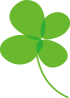 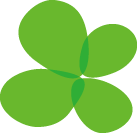 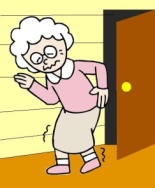 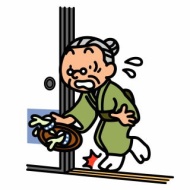 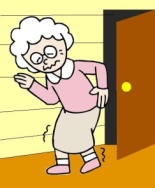 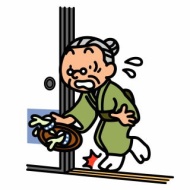 住環境でお困りの高齢者に生活環境を整えるための工事費用を助成しています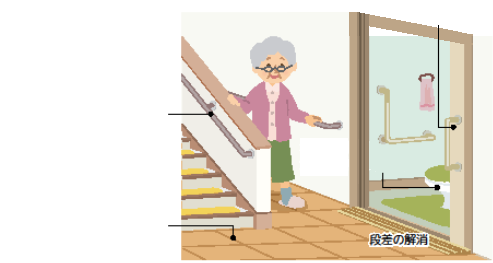 新築・増築は対象外です。対象者の状況によって対象工事は異なります。詳しくは、つづきを確認してください。助成を受けるには、必ず工事着工前に申請を行ってください。着工後の申請は、できません。＜スタート＞　　　　　　　　　　　　　　　　　　　　　　　　　　　＜ゴール＞☆スタート☆※まずは、介護保険の制度を利用してください。介護保険での助成を控除した額が対象になります。※対象者か否かは、役場にお問い合わせください。障害者手帳をお持ちの人は、別途助成制度があります。対象者　①のいずれか、および②に当てはまる人。①身体障害者（肢体・視覚障害　１・２級）、療育手帳（A）②所得税額287,500円以下の世帯くわしくは、役場健康福祉課・地域福祉係まで。誰が申請者町申請者申請者町何を書類をそろえて、町に申請。・申請書・所得調査同意書・工事見積書・改修前後の平面図・改修箇所の写真申請内容を審査↓助成内容の決定(決定通知書が送付されます)工事着工↓終了書類をそろえて、町に報告。・着工(完了)届出書・改修前後の平面図・改修前後の写真・領収書の写し(・町への請求書)審査後、助成金額が決定。指定の口座に助成額を支払います。